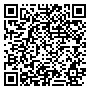 Выписка  из реестра лицензий по состоянию на 11:24 01.03.2022 г.  Статус лицензии: действует;  Регистрационный номер лицензии: ЛО-42-01-006522;  Дата предоставления лицензии: 29.12.2021;  Лицензирующий орган: Министерство здравоохранения Кузбасса;  Полное и (в случае, если имеется) сокращѐнное наименование, в том числе фирменное наименование, и организационно-правовая форма юридического лица, адрес его места нахождения, государственный регистрационный номер записи о создании юридического лица:  Полное наименование - Государственное автономное учреждение «Региональный центр спортивных сооружений Кузбасса»;  Сокращѐнное наименование - ГАУ «РЦСС Кузбасса»;  ОПФ - Государственное автономное учреждение;  Адрес места нахождения - 650066, Россия, Кемеровская область - Кузбасс, Кемеровский городской округ, г. Кемерово, пр-кт Притомский, зд.12;  ОГРН - 1194205014739;  Идентификационный номер налогоплательщика: 4205382140;  Лицензируемый вид деятельности: Медицинская деятельность (за исключением указанной деятельности, осуществляемой медицинскими организациями и другими организациями, входящими в частную систему здравоохранения, на территории инновационного центра «Сколково»);  Адреса мест осуществления лицензируемого вида деятельности с указанием выполняемых работ, оказываемых услуг, составляющих лицензируемый вид деятельности:  650066, Кемеровская область - Кузбасс, Кемеровский городской округ, г. Кемерово, пр-кт Притомский, зд. 12 (Кабинет)  выполняемые работы, оказываемые услуги:  Приказ 866н;  При оказании первичной медико-санитарной помощи организуются и выполняются следующие работы (услуги):    при оказании первичной доврачебной медико-санитарной помощи в амбулаторных условиях по:      медицинскому массажу;      сестринскому делу;      физиотерапии;    при оказании первичной специализированной медико-санитарной помощи в амбулаторных условиях по:      физиотерапии;  При проведении медицинских осмотров организуются и выполняются следующие работы (услуги) по:    медицинским 	осмотрам 	(предсменным, 	предрейсовым, 	послесменным, послерейсовым).  9. Номер и дата приказа (распоряжения) лицензирующего органа: № 308л от 01.03.2022.  Выписка носит информационный характер, после ее составления в реестр лицензий могли быть внесены изменения.  Начальник управления  лицензирования  медико-фармацевтических  видов деятельности      	Т.В. Похилько  	 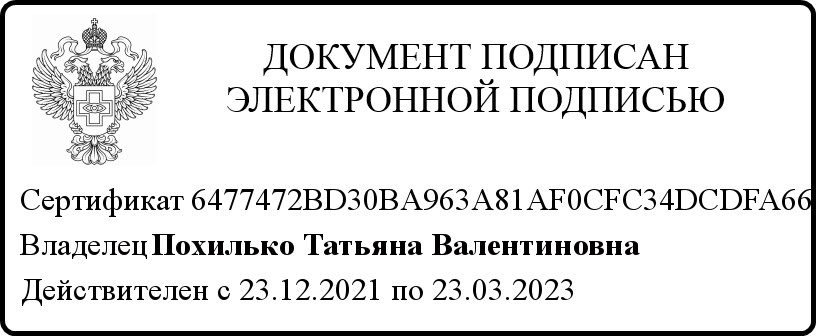 